О внесении изменений в постановление Администрации 
Североуральского городского округа от 19.02.2013 № 229 
«О предоставлении гражданином, поступающим на работу 
на должность руководителя муниципального учреждения 
Североуральского городского округа, и руководителем 
муниципального учреждения Североуральского городского 
округа сведений о доходах, об имуществе и обязательствах 
имущественного характера»Руководствуясь Указом Губернатора Свердловской области 
от 25 февраля 2013 года № 91-УГ «О предоставлении гражданами, претендующими на замещение должностей руководителей государственных учреждений Свердловской области, и руководителями государственных учреждений Свердловской области сведений о доходах, об имуществе и обязательствах имущественного характера», статьей 43 Положения о правовых актах Североуральского городского округа, утвержденного решением Думы Североуральского городского округа от 22.04.2015, Администрация Североуральского городского округаПОСТАНОВЛЯЕТ:1. Внести в Положение о предоставлении гражданином, поступающим 
на работу на должность руководителя муниципального учреждения Североуральского городского округа, и руководителем муниципального учреждения Североуральского городского округа сведений о доходах, 
об имуществе и обязательствах имущественного характера (далее - Положение), утверждённое постановлением Администрации Североуральского городского округа от 19.02.2013 № 229, следующие изменения:дополнить Положение пунктом 9 следующего содержания:«9. Сведения о доходах, об имуществе и обязательствах имущественного характера хранятся:в подразделении кадровой службы Администрации Североуральского городского округа предоставленные гражданином, поступающим на работу на должность руководителя муниципального учреждения Североуральского городского округа, а также руководителем муниципального учреждения Североуральского городского округа, в отношении которых функции и полномочия учредителя осуществляет Администрация Североуральского городского округа;в Управлении образования Администрации Североуральского городского округа предоставленные гражданином, поступающим на работу на должность руководителя муниципального учреждения Североуральского городского округа, а также руководителем муниципального учреждения Североуральского городского округа, в отношении которых функции и полномочия учредителя осуществляет Управление образования Администрации Североуральского городского округа. Сведения о доходах, об имуществе и обязательствах имущественного характера и результаты проверки достоверности и полноты сведений о доходах, об имуществе и обязательствах имущественного характера приобщаются к личному делу руководителя муниципального учреждения Североуральского городского округа. Помимо хранения указанных сведений в бумажном виде допускается их хранение в электронном виде.».2. Контроль за выполнением настоящего постановления оставляю за собой. 3. Опубликовать настоящее постановление в газете «Наше слово» 
и на официальном сайте Администрации Североуральского городского округа.Глава Североуральского городского округа				       В.П. Матюшенко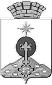 АДМИНИСТРАЦИЯ СЕВЕРОУРАЛЬСКОГО ГОРОДСКОГО ОКРУГА ПОСТАНОВЛЕНИЕАДМИНИСТРАЦИЯ СЕВЕРОУРАЛЬСКОГО ГОРОДСКОГО ОКРУГА ПОСТАНОВЛЕНИЕ14.07.2020                                                                                                         № 591                                                                                                        № 591г. Североуральскг. Североуральск